                 КАРАР                                                                                ПОСТАНОВЛЕНИЕ         14 июнь 2016 йыл                        №  96                      14 июня 2016 годаО внесении изменений в Административный регламент № 31 от 31.03.2016 года «Размещение муниципального заказа для нужд сельского поселения путем проведения запроса котировок и торгов в форме конкурса, аукциона»            В соответствии с Гражданским Кодексом Российской Федерации, Бюджетным Кодексом Российской Федерации, Федеральным законом Российской Федерации от 05.04.2013г. № 44-ФЗ «О контрактной системе в сфере закупок, товаров, услуг для обеспечения государственных и муниципальных нужд»,  Федеральным законом Российской Федерации  от 26.07.2006г. № 135-ФЗ «О защите конкуренции», Федеральным законом от 6.10.2003г. № 131-ФЗ «Об общих принципах организации местного самоуправления в Российской Федерации», Уставом  сельского поселения  Акбулатовский сельсовет, Федеральным законом от 27.07.2010г. № 210–ФЗ «Об организации предоставления государственных и муниципальных услуг», ст. 15 Федерального закона от 24.11.1995г. № 181-ФЗ «О социальной защите инвалидов в Российской Федерации», Администрация сельского поселения Акбулатовский сельсовет муниципального района Мишкинский район Республики Башкортостан п о с т а н о в л я е т:       1. Считать утратившим силу Постановление № 31 от 31.03.2016 г. «О внесении изменений и дополнений в Административный регламент № 29 от 30.06.2012 года «Об утверждении Административного регламента по предоставлению муниципальной услуги «Размещение муниципального заказа для нужд сельского поселения путем проведения запроса котировок и торгов в форме конкурса, аукциона».       2.  Обнародовать настоящее постановление на информационном стенде в здании Администрации сельского поселения  Акбулатовский  сельсовет по адресу: д.Новоакбулатово, ул.Дружбы, д. 13 и на веб-странице официального сайта муниципального района Мишкинский район Республики Башкортостан http://mishkan.ru       3. Контроль  исполнения  настоящего постановления оставляю за собой.Глава администрации сельского поселения                           В.И.БикмурзинБашšортостан Республикаhы Мишкº районы муниципаль районыныœ Аšбулат аулы советы ауыл билºìºhå Хакимиºòå 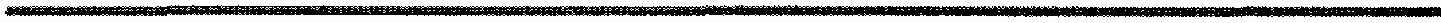 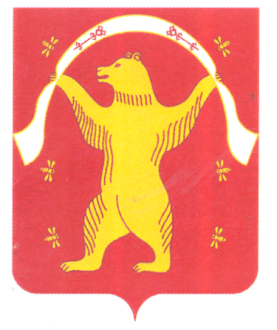 Администрация сельского поселения Акбулатовский сельсовет муниципального района Мишкинский район Республики Башкортостан